ANEXO I – PORTARIA N° 092/2012, DE 09 DE OUTUBRO DE 2012.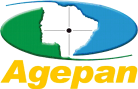 AGÊNCIA ESTADUAL DE REGULAÇÃO DE SERVIÇOS PÚBLICOS DE MATO GROSSO DO SUL – AGEPANDEMONSTRATIVO DO CÁLCULO DA TAXA DE REGULAÇÃO, CONTROLE E FISCALIZAÇÃO DO SERVIÇO PÚBLICO DE SANEAMENTO BÁSICO - DTRS.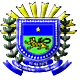 Identificação da EmpresaMês/ Ano de ReferênciaN° DEORDEMMUNICÍPIOS CONVENIADOSRECEITA BRUTA (R$)RECEITA BRUTA (R$)RECEITA BRUTA (R$)DEDUÇÕES TRIBUTÁRIAS (R$)DEDUÇÕES TRIBUTÁRIAS (R$)DEDUÇÕES TRIBUTÁRIAS (R$)BASE DE CÁLCULO DA TRS (R$)VALOR DA TRS (R$)N° DEORDEMMUNICÍPIOS CONVENIADOSABASTECIMENTO DE ÁGUAESGOTAMENTO SANITÁRIOTOTALICMSPISCOFINSBASE DE CÁLCULO DA TRS (R$)VALOR DA TRS (R$)TOTALTOTALDeclaro sob as penas da Lei, que as informações prestadas neste documento são verdadeiras.Local e Data:                                , ___/ ____/ _______ Assinatura e Carimbo do ResponsávelPARA USO DA AGEPAN